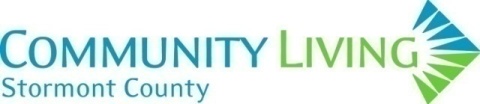 ACCESSIBILITY FEEDBACK FORM – CUSTOMER SERVICECommunity Living – Stormont County is committed to providing accessible customer service.  We welcome your comments to help us monitor and improve our services and your experiences.  Please take a few minutes to complete this survey.This form can be mailed, e-mailed, faxed or hand-delivered to the following:Community Living – Stormont County – Accessibility FeedbackMail:  280 Ninth St. West, Cornwall, Ontario K6J 3A6E-Mail: j.helmer@clstormont.ca  Fax: 613-938-2033In Person: 280 Ninth St. WestCommunity Living – Stormont County will respond to your feedback within ten business days outlining action(s) to be taken.Personal information contained on this form is collected pursuant to Ontario Regulation 429/07, the Accessibility Standards for Customer Service and will be used for the purpose of responding to your comments or request.				Revised 11 23 2022ACCESSIBILITY FEEDBACK FORM – CUSTOMER SERVICEIntégration Communautaire-comté de Stormont s’engage à fournir un service à la clientèle accessible.  Vos commentaires sont les bienvenus pour nous aider à surveiller et à améliorer nos services et vos expériences.Veuillez prendre quelques minutes pour répondre à ce questionnaire.Ce formulaire peut être envoyé par la poste, par courriel, par télécopieur ou remis en main propre des façons suivantes:Intégration Communautaire – Comté de Stormont – Rétroaction sur l’accessibilitéPar courrier:  280, neuvième rue ouest, Cornwall, Ontario K6J 3A6Par courriel: j.helmer@clstormont.ca  Par télécopieur: 613-938-2033En personne: 280, neuvième rue ouest, Cornwall, OntarioIntégration Communautaire – comté de Stormont répondra à vos commentaires dans les dix jours ouvrables, en indiquant les mesures à prendre.  Les renseignements personnels contenus dans ce formulaire sont recueillis conformément au Règlement de l’Ontario 429/7, “Normes d’accessibilité pour les servies à la clientèle”, et seront utilisés dans le but de répondre à vos commentaires ou à votre demande.Revised 11 23 2022Time of your Visit:  Time of your Visit:  Time of your Visit:  Time of your Visit:  Date:Date:Date:Date:Date:What was the purpose of your visit?What was the purpose of your visit?What was the purpose of your visit?What was the purpose of your visit?What was the purpose of your visit?What was the purpose of your visit?What was the purpose of your visit?What was the purpose of your visit?What was the purpose of your visit?WHICH DEPARTMENT WERE YOU ACCESSING?WHICH DEPARTMENT WERE YOU ACCESSING?WHICH DEPARTMENT WERE YOU ACCESSING?WHICH DEPARTMENT WERE YOU ACCESSING?WHICH DEPARTMENT WERE YOU ACCESSING?WHICH DEPARTMENT WERE YOU ACCESSING?WHICH DEPARTMENT WERE YOU ACCESSING?WHICH DEPARTMENT WERE YOU ACCESSING?WHICH DEPARTMENT WERE YOU ACCESSING?AdministrationCommunity Support ServicesCommunity Support ServicesPassport ProgramPassport ProgramPassport ProgramAdministrative ServicesDevelopmental Service Supportive LivingDevelopmental Service Supportive LivingEarly Childhood Integration Consultation Service (E.C.I.C.S)Early Childhood Integration Consultation Service (E.C.I.C.S)Early Childhood Integration Consultation Service (E.C.I.C.S)ReceptionWas the service provided to you in an accessible manner/format?Was the service provided to you in an accessible manner/format?Was the service provided to you in an accessible manner/format?Was the service provided to you in an accessible manner/format?Was the service provided to you in an accessible manner/format?Was the service provided to you in an accessible manner/format?Was the service provided to you in an accessible manner/format?YES  NO  Please provide details regarding your customer service experience:Please provide details regarding your customer service experience:Please provide details regarding your customer service experience:Please provide details regarding your customer service experience:Please provide details regarding your customer service experience:Please provide details regarding your customer service experience:Please provide details regarding your customer service experience:Please provide details regarding your customer service experience:Please provide details regarding your customer service experience:Did you encounter any barriers or difficulties accessing services?Did you encounter any barriers or difficulties accessing services?Did you encounter any barriers or difficulties accessing services?Did you encounter any barriers or difficulties accessing services?Did you encounter any barriers or difficulties accessing services?Did you encounter any barriers or difficulties accessing services?Did you encounter any barriers or difficulties accessing services?YES  NO  Did we respond to your customer service needs?Did we respond to your customer service needs?Did we respond to your customer service needs?Did we respond to your customer service needs?Did we respond to your customer service needs?Did we respond to your customer service needs?Did we respond to your customer service needs?YES  NO  Do you wish to be contacted regarding your customer service experience?Do you wish to be contacted regarding your customer service experience?Do you wish to be contacted regarding your customer service experience?Do you wish to be contacted regarding your customer service experience?Do you wish to be contacted regarding your customer service experience?Do you wish to be contacted regarding your customer service experience?Do you wish to be contacted regarding your customer service experience?YES  NO  If so, please provide the following information:  Are you a:    Service User      Family Member      OtherIf so, please provide the following information:  Are you a:    Service User      Family Member      OtherIf so, please provide the following information:  Are you a:    Service User      Family Member      OtherIf so, please provide the following information:  Are you a:    Service User      Family Member      OtherIf so, please provide the following information:  Are you a:    Service User      Family Member      OtherIf so, please provide the following information:  Are you a:    Service User      Family Member      OtherIf so, please provide the following information:  Are you a:    Service User      Family Member      OtherIf so, please provide the following information:  Are you a:    Service User      Family Member      OtherIf so, please provide the following information:  Are you a:    Service User      Family Member      OtherFirst Name:First Name:First Name:First Name:First Name:First Name:First Name:First Name:First Name:Last Name:Last Name:Last Name:Last Name:Last Name:Last Name:Last Name:Last Name:Last Name:Street AddressStreet AddressStreet AddressStreet AddressStreet AddressStreet AddressStreet AddressStreet AddressStreet AddressTownTownTownTownTownTownTownTownTownDaytime Phone Number:Daytime Phone Number:Daytime Phone Number:Evening Phone Number:Evening Phone Number:Evening Phone Number:Evening Phone Number:Evening Phone Number:Evening Phone Number:E-Mail Address:E-Mail Address:E-Mail Address:E-Mail Address:E-Mail Address:E-Mail Address:E-Mail Address:E-Mail Address:E-Mail Address:How would you like to be contacted?How would you like to be contacted?How would you like to be contacted?How would you like to be contacted?How would you like to be contacted?How would you like to be contacted?How would you like to be contacted?How would you like to be contacted?How would you like to be contacted?Heure de votre visite:  Heure de votre visite:  Heure de votre visite:  Heure de votre visite:  Date:Date:Date:Date:Date:Quel était le but de votre visite?Quel était le but de votre visite?Quel était le but de votre visite?Quel était le but de votre visite?Quel était le but de votre visite?Quel était le but de votre visite?Quel était le but de votre visite?Quel était le but de votre visite?Quel était le but de votre visite?A QUEL SERVICE VOUS ETESVOUS ADRESSE?A QUEL SERVICE VOUS ETESVOUS ADRESSE?A QUEL SERVICE VOUS ETESVOUS ADRESSE?A QUEL SERVICE VOUS ETESVOUS ADRESSE?A QUEL SERVICE VOUS ETESVOUS ADRESSE?A QUEL SERVICE VOUS ETESVOUS ADRESSE?A QUEL SERVICE VOUS ETESVOUS ADRESSE?A QUEL SERVICE VOUS ETESVOUS ADRESSE?A QUEL SERVICE VOUS ETESVOUS ADRESSE?AdministrationServices de soutien communautaireServices de soutien communautaireProgramme Passeport Programme Passeport Programme Passeport Services AdministrativeServices de soutien à l’autonomieServices de soutien à l’autonomieService de consultation en intégration de la petite enfance (S.C.I.P.E.)Service de consultation en intégration de la petite enfance (S.C.I.P.E.)Service de consultation en intégration de la petite enfance (S.C.I.P.E.)RéceptionLe service vous a-t-il été fourni d’une manière ou sous une forme accessible?Le service vous a-t-il été fourni d’une manière ou sous une forme accessible?Le service vous a-t-il été fourni d’une manière ou sous une forme accessible?Le service vous a-t-il été fourni d’une manière ou sous une forme accessible?Le service vous a-t-il été fourni d’une manière ou sous une forme accessible?Le service vous a-t-il été fourni d’une manière ou sous une forme accessible?Le service vous a-t-il été fourni d’une manière ou sous une forme accessible?QUI  NON  Veuillez fournir des détails concernant votre expérience du service à la clientèle:Veuillez fournir des détails concernant votre expérience du service à la clientèle:Veuillez fournir des détails concernant votre expérience du service à la clientèle:Veuillez fournir des détails concernant votre expérience du service à la clientèle:Veuillez fournir des détails concernant votre expérience du service à la clientèle:Veuillez fournir des détails concernant votre expérience du service à la clientèle:Veuillez fournir des détails concernant votre expérience du service à la clientèle:Veuillez fournir des détails concernant votre expérience du service à la clientèle:Veuillez fournir des détails concernant votre expérience du service à la clientèle:Avez-vous rencontré des obstacles ou des difficultés pour accéder aux services?Avez-vous rencontré des obstacles ou des difficultés pour accéder aux services?Avez-vous rencontré des obstacles ou des difficultés pour accéder aux services?Avez-vous rencontré des obstacles ou des difficultés pour accéder aux services?Avez-vous rencontré des obstacles ou des difficultés pour accéder aux services?Avez-vous rencontré des obstacles ou des difficultés pour accéder aux services?Avez-vous rencontré des obstacles ou des difficultés pour accéder aux services?QUI  NON  Avons-nous répondu à vos besoins en matière de service à la clientèle?Avons-nous répondu à vos besoins en matière de service à la clientèle?Avons-nous répondu à vos besoins en matière de service à la clientèle?Avons-nous répondu à vos besoins en matière de service à la clientèle?Avons-nous répondu à vos besoins en matière de service à la clientèle?Avons-nous répondu à vos besoins en matière de service à la clientèle?Avons-nous répondu à vos besoins en matière de service à la clientèle?QUI  NON  Souhaitez-vous être contacté(e) au sujet de votre expérience du service à la clientèle?Souhaitez-vous être contacté(e) au sujet de votre expérience du service à la clientèle?Souhaitez-vous être contacté(e) au sujet de votre expérience du service à la clientèle?Souhaitez-vous être contacté(e) au sujet de votre expérience du service à la clientèle?Souhaitez-vous être contacté(e) au sujet de votre expérience du service à la clientèle?Souhaitez-vous être contacté(e) au sujet de votre expérience du service à la clientèle?Souhaitez-vous être contacté(e) au sujet de votre expérience du service à la clientèle?QUI  NON  Si oui, veuillez fournir les informations suivantes:    Êtes-vous un:      Membre de la famille      AutreSi oui, veuillez fournir les informations suivantes:    Êtes-vous un:      Membre de la famille      AutreSi oui, veuillez fournir les informations suivantes:    Êtes-vous un:      Membre de la famille      AutreSi oui, veuillez fournir les informations suivantes:    Êtes-vous un:      Membre de la famille      AutreSi oui, veuillez fournir les informations suivantes:    Êtes-vous un:      Membre de la famille      AutreSi oui, veuillez fournir les informations suivantes:    Êtes-vous un:      Membre de la famille      AutreSi oui, veuillez fournir les informations suivantes:    Êtes-vous un:      Membre de la famille      AutreSi oui, veuillez fournir les informations suivantes:    Êtes-vous un:      Membre de la famille      AutreSi oui, veuillez fournir les informations suivantes:    Êtes-vous un:      Membre de la famille      AutrePrénom:	Prénom:	Prénom:	Prénom:	Prénom:	Prénom:	Prénom:	Prénom:	Prénom:	Nom:Nom:Nom:Nom:Nom:Nom:Nom:Nom:Nom:Adresse municipalAdresse municipalAdresse municipalAdresse municipalAdresse municipalAdresse municipalAdresse municipalAdresse municipalAdresse municipalVille:Ville:Ville:Ville:Ville:Ville:Ville:Ville:Ville:Numéro de téléphone (en journée):Numéro de téléphone (en journée):Numéro de téléphone (en journée):Numéro de téléphone (en soirée)Numéro de téléphone (en soirée)Numéro de téléphone (en soirée)Numéro de téléphone (en soirée)Numéro de téléphone (en soirée)Numéro de téléphone (en soirée)Adresse de courriel:Adresse de courriel:Adresse de courriel:Adresse de courriel:Adresse de courriel:Adresse de courriel:Adresse de courriel:Adresse de courriel:Adresse de courriel:Comment souhaitez-vous être contacté (e)?Comment souhaitez-vous être contacté (e)?Comment souhaitez-vous être contacté (e)?Comment souhaitez-vous être contacté (e)?Comment souhaitez-vous être contacté (e)?Comment souhaitez-vous être contacté (e)?Comment souhaitez-vous être contacté (e)?Comment souhaitez-vous être contacté (e)?Comment souhaitez-vous être contacté (e)?